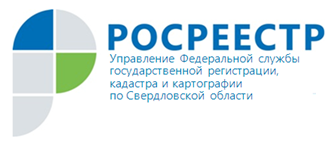 I место по правовым знаниям у сотрудников РосреестраПодведены итоги III Всероссийского правового диктанта, который в этом году написали больше 220,5 тысяч человек. Почти 2 тысячи – сотрудники Росреестра и Кадастровой палаты.78 % участников диктанта - молодежь младше 24 лет. Однако лучшие правовые знания показали граждане в возрасте 30-35 лет. Эксперты отметили, что военнослужащие знают право на уровне адвокатов и нотариусов.Сотрудники Росреестра и Федеральной кадастровой палаты Росреестра показали самый высокий уровень юридических знаний – 83% правильных ответов, это существенно выше, чем у населения в среднем и у юристов. Практически безошибочно специалисты Росреестра ответили на вопросы по всем отраслям - конституционное право, трудовое право, уголовное право, административное право и гражданское право, семейное и жилищное право, защита прав потребителей и предпринимательское право.От Управления Росреестра по Свердловской области в правовом диктанте приняли участие 22 специалиста. 12 из них набрали высший результат от 81 до 100 баллов, у 6 участников по 90 баллов - максимальное количество баллов по Управлению. Доля правильных ответов сотрудников свердловского  Росреестра составила 80%.Напомним, в задания III Всероссийского правового диктанта, который стартовал 3 декабря, впервые вошел блок вопросов от Росреестра.«Сфера имущественных и земельных отношений затрагивает практически всех жителей нашей страны, поэтому наличие вопросов от нашей федеральной службы в правовом диктанте – это серьезный шаг в проводимой Росреестром разъяснительной работе», - отметила заместитель Министра экономического развития РФ - руководитель Росреестра Виктория Абрамченко.Контакты для СМИПресс-служба УправленияРосреестра по Свердловской области Зилалова Галина Петровна, тел. 8(343) 375-40-81  эл. почта: pressa@frs66.ru